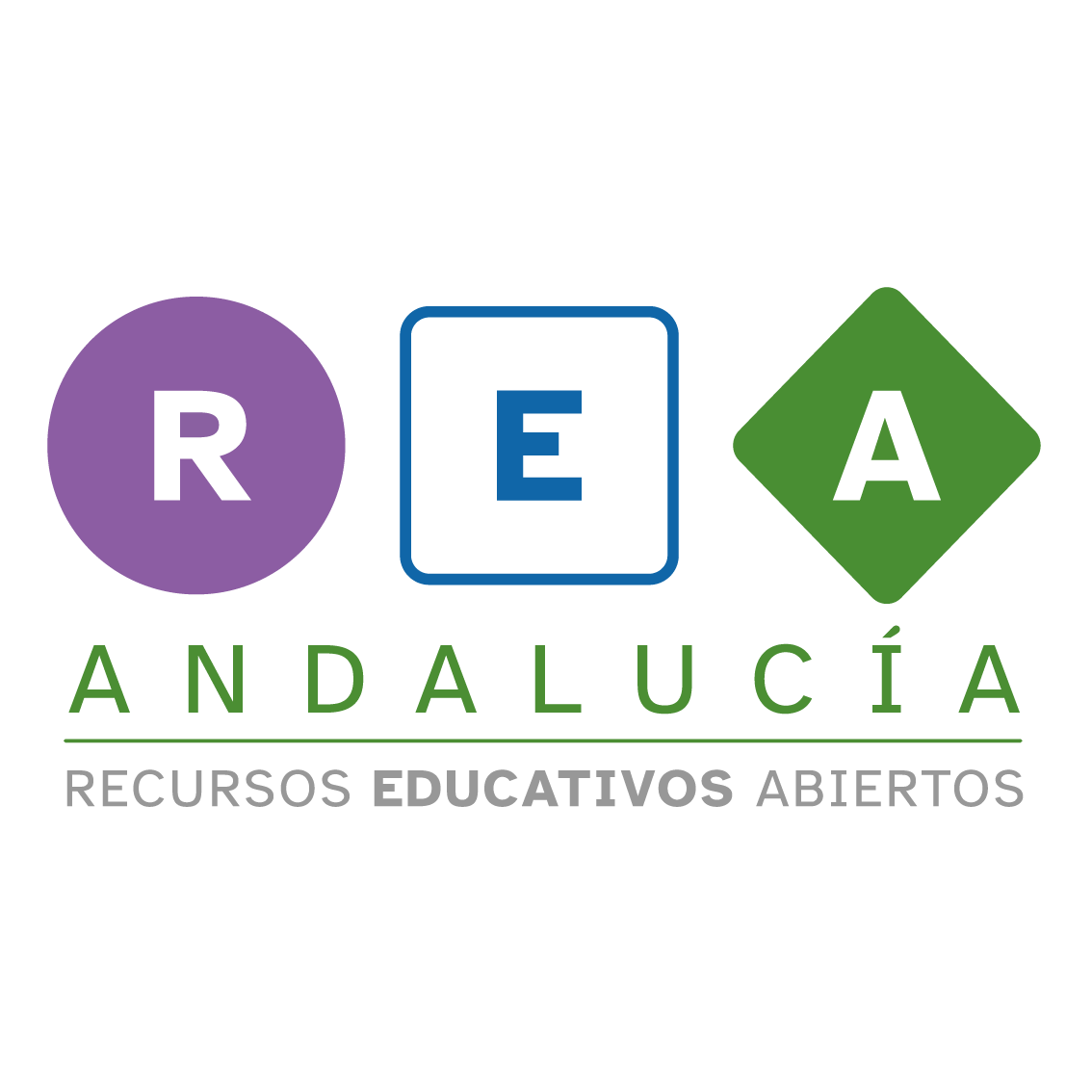 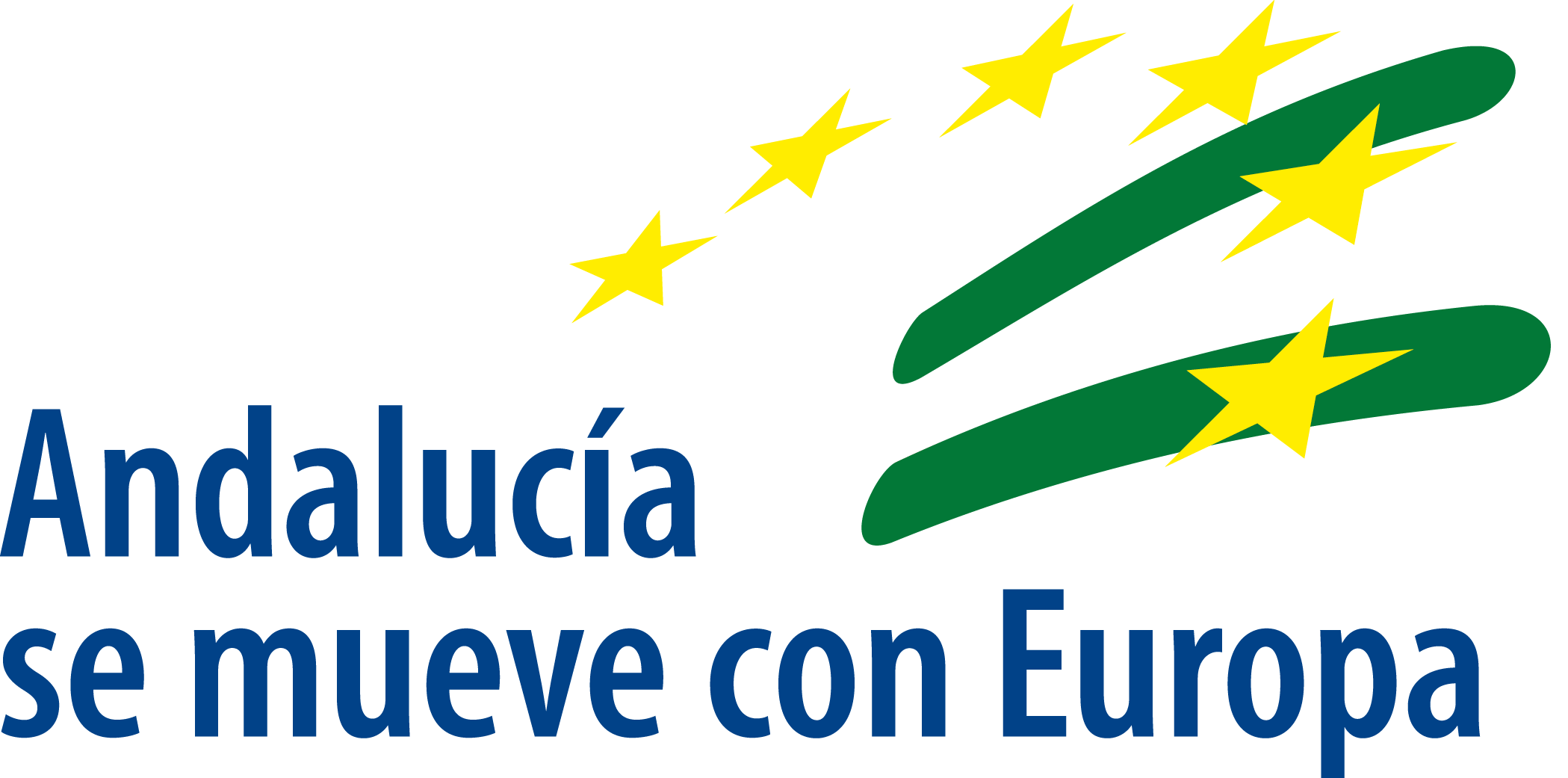 El texto se divide en partes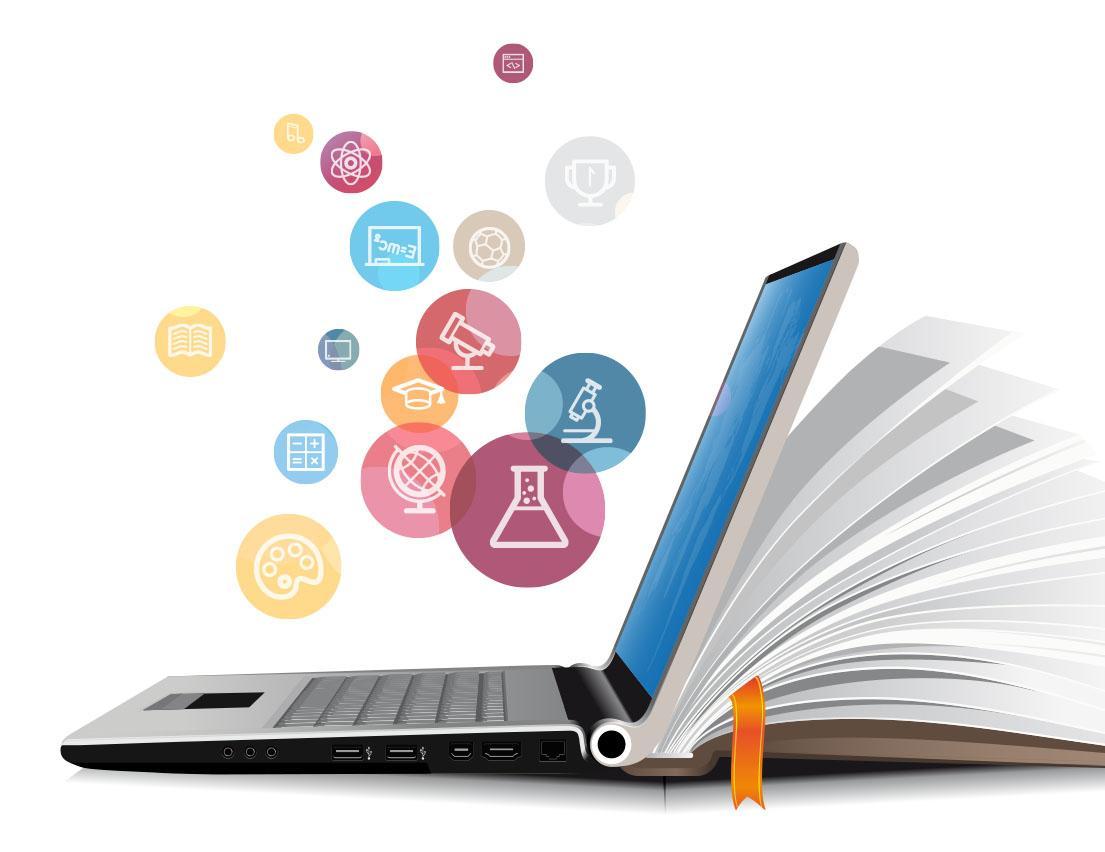 El texto se divide en partesElegid una persona del equipo que lea, de nuevo, el poema en voz alta:LA PLAZA TIENE UNA TORRELa plaza tiene una torre,la torre tiene un balcón,el balcón tiene una dama,la dama una blanca flor.Ha pasado un caballero-¡quién sabe por qué pasó!-y se ha llevado la plaza,con su torre y su balcón,con su balcón y su damasu dama y su blanca flor.                  Antonio MachadoSiguiendo la dinámica de lápices al centro, podéis responder a las siguientes preguntas:¿Qué tienen de especial los renglones del poema?...................................................……………………………………………………………………………………………………………………………¿Sonaría el texto igual si pusiéramos todos los renglones seguidos?..............……………………………………………………………………………………………………………………………¿En cuantas partes se agrupan los renglones del poema?.....................................……………………………………………………………………………………………………………………………¿Por qué creéis que han agrupado esos renglones y no otros?...........................……………………………………………………………………………………………………………………………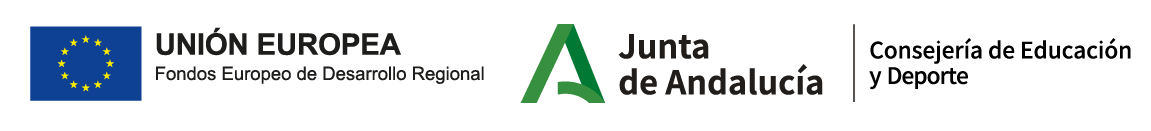 